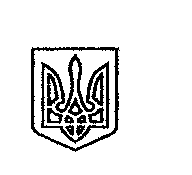 ЩАСЛИВЦЕВСЬКА СІЛЬСЬКА РАДАВИКОНАВЧИЙ КОМІТЕТ                                                   РІШЕННЯ№14007.10.2020Про роботу комунального підприємства КП«МАКС-ІНВЕСТ» за  І півріччя 2020 року           Заслухавши та обговоривши інформацію директора   КП «МАКС-ІНВЕСТ» Сальникова О.В., про роботу підприємства за  І півріччя 2020 року, керуючись п.4/власні повноваження/ ст.27, п.1,5,9 /власні повноваження/ст.30 Закону України «Про місцеве самоврядування в Україні», виконком Щасливцевської сільської радиВИРІШИВ:1.Інформацію про роботу комунального  підприємства «МАКС-ІНВЕСТ»,  прийняти до відома.2. Роботу комунального  підприємства  «МАКС-ІНВЕСТ»,  Щасливцевської сільської ради за  І півріччя 2020 року визнати задовільною.3. Контроль за виконанням рішення покласти на заступника сільського голови з питань дії виконкому    Бородіну О.П.Заступник сільського голови                                                   О.БОРОДІНАз питань діяльності виконкому